Об утверждении проекта планировки и проекта межевания деревниТибей-Сале муниципальное образование Тазовский районЯмало-Ненецкого автономного округаВ соответствии со статьями 25, 42, 43 Градостроительного кодекса Российской Федерации и в целях обеспечения градостроительного развития территории деревни Тибей-Сале муниципального образование Тазовский район, руководствуясь статьёй 45 Устава муниципального образования, Администрация района П О С Т А Н О В Л Я Е Т :1. Утвердить прилагаемый проект планировки деревни Тибей-Сале муниципальное образование Тазовский район Ямало-Ненецкого автономного округа в составе:1.1. Положение о размещении объектов капитального строительства, характеристики планируемого развития территории деревни Тибей-Сале согласно приложению № 1.1.2. Чертеж планировки территории согласно приложению № 2.1.3. Схема организации транспорта и улично-дорожной сети, согласно приложению № 3.1.4. Схема размещения инженерных сетей и сооружений, согласно приложению № 4.2. Утвердить прилагаемый проект межевания деревни Тибей-Сале муниципальное образование Тазовский район Ямало-Ненецкого автономного округа в составе:2.1. Чертеж межевания территории населенного пункта, согласно приложению № 5.3. Опубликовать постановление в районной газете «Советское Заполярье».4. Контроль за исполнением постановления возложить на заместителя главы Администрации района Артюха А.Н.Глава района                                                                                            А.И.ИвановАДМИНИСТРАЦИЯ  ТАЗОВСКОГО  РАЙОНА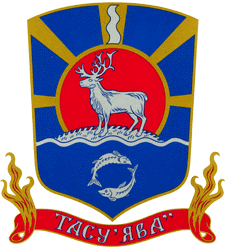 АДМИНИСТРАЦИЯ  ТАЗОВСКОГО  РАЙОНААДМИНИСТРАЦИЯ  ТАЗОВСКОГО  РАЙОНААДМИНИСТРАЦИЯ  ТАЗОВСКОГО  РАЙОНАП О С Т А Н О В Л Е Н И ЕП О С Т А Н О В Л Е Н И ЕП О С Т А Н О В Л Е Н И ЕП О С Т А Н О В Л Е Н И Е07 апреля 2011 г.№160